PERSONNELS OF THE RESEARCH AND TEACHING STAFFOF POLTAVA V.G. KOROLENKO NATIONAL PEDAGOGICAL UNIVERSITYIRYNA KOHUT (was born 15.02.1987, Poltava, Ukraine) - Associate Professor (2021) of the Department of Psychology, Faculty of Psychology and Pedagogy, Head of the Department of Innovation and International Relations (2017) Poltava V.G. Korolenko National Pedagogical University (2017), PHd of Pedagogical Sciences (2015). Graduated from: Poltava V.G. Korolenko National Pedagogical University majoring in "Psychology" and received a master's degree in practical psychology, a teacher of psychology (2010), graduate school in specialty 13.00.04 - Theory and Methods of Vocational Education (2015). Teaches disciplines: Psychology, pedagogical psychology, Psychology of high school and college, Psychology of communication and training of communicative competence, Fundamentals of inclusive education, Psychology of health and healthy lifestyle. Main article in https://scholar.google.com/citations?user=gMNuYDcAAAAJ&hl=ruCertified Master Facilitator of the British Council in the framework of the project "Active citezens", practical psychologist, trainer, teacher of psychology.Project administrator of Erasmus KA2 project: «Foreign Language Teacher Training Capacity Development as a Way to Ukraine’s Multilingual Education and European Integration», (610427-EPP-1-2019-1-EE-EPPKA2-CBHE-JP), of Erasmus+ grant, Capacity Building of Higher Education. 15.11. http://pnpu.edu.ua/erasmus-ka2-multied «University teachers’ certification centres: innovative approach to promotion teaching excellence» (619227-EPP-1-2020-1-UA- EPPKA2-CBHE-JP) of Erasmus+ grant, Capacity Building of Higher Education. http://pnpu.edu.ua/erasmus-ka2-utterly «Writing for inclusion» (2020-1-ES01-KA201-081827), of Erasmus+ grant, Strategic Partnerships for school education. http://pnpu.edu.ua/erasmus-ka2-winContact: irynakohut15@gmail.com, kogutiv@gsuite.pnpu.edu.ua 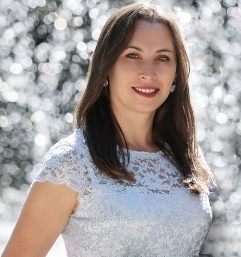 